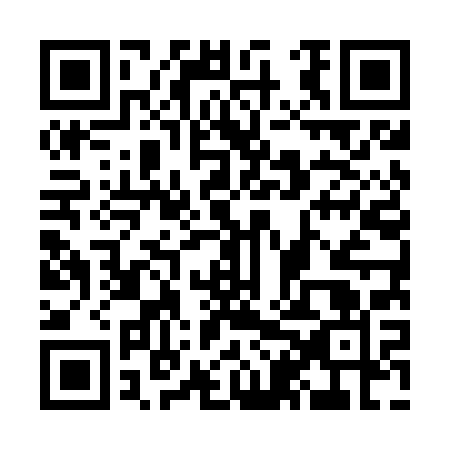 Ramadan times for Bistrets, BulgariaMon 11 Mar 2024 - Wed 10 Apr 2024High Latitude Method: Angle Based RulePrayer Calculation Method: Muslim World LeagueAsar Calculation Method: HanafiPrayer times provided by https://www.salahtimes.comDateDayFajrSuhurSunriseDhuhrAsrIftarMaghribIsha11Mon4:524:526:2812:194:236:116:117:4112Tue4:504:506:2612:194:246:126:127:4213Wed4:494:496:2412:184:256:136:137:4314Thu4:474:476:2312:184:266:146:147:4515Fri4:454:456:2112:184:276:166:167:4616Sat4:434:436:1912:184:286:176:177:4717Sun4:414:416:1712:174:296:186:187:4918Mon4:394:396:1512:174:306:196:197:5019Tue4:374:376:1412:174:316:216:217:5220Wed4:354:356:1212:164:316:226:227:5321Thu4:334:336:1012:164:326:236:237:5422Fri4:314:316:0812:164:336:246:247:5623Sat4:294:296:0612:164:346:256:257:5724Sun4:274:276:0512:154:356:276:277:5825Mon4:254:256:0312:154:366:286:288:0026Tue4:234:236:0112:154:376:296:298:0127Wed4:214:215:5912:144:386:306:308:0328Thu4:194:195:5712:144:396:316:318:0429Fri4:174:175:5512:144:406:336:338:0630Sat4:154:155:5412:134:406:346:348:0731Sun5:135:136:521:135:417:357:359:081Mon5:115:116:501:135:427:367:369:102Tue5:085:086:481:135:437:387:389:113Wed5:065:066:461:125:447:397:399:134Thu5:045:046:451:125:457:407:409:145Fri5:025:026:431:125:457:417:419:166Sat5:005:006:411:115:467:427:429:177Sun4:584:586:391:115:477:447:449:198Mon4:564:566:381:115:487:457:459:209Tue4:544:546:361:115:497:467:469:2210Wed4:524:526:341:105:497:477:479:24